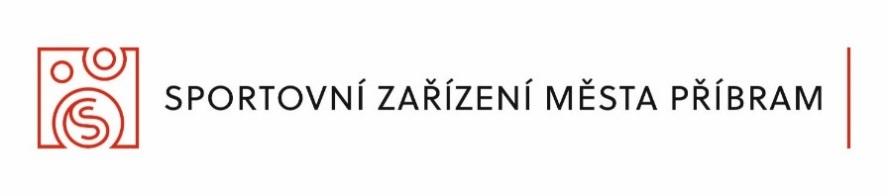 OBJEDNÁVKA Dodavatel: Odběratel:Název: KOMERC VZDUCHOTECHNIKA s.r.o.Název: Sportovní zařízení města Příbram p. o.Sídlo: Na Tržišti 240 399 01 MilevskoSídlo: Legionářů 378, 261 01 Příbram VIIIČ: 03235700DIČ: CZ03235700IČ: 71217975, DIČ: CZ71217975za SZM objednává: pro středisko: Aquapark Příbramza SZM schvaluje: Slaba Jan1) Specifikace zboží/služby: Výměna Carrier- rozběhový kondenzátor 4x, preostat spínání ventilátoru, cívka a tlaková zkouška + práce + doprava 
– 33.995,- KčServisní výjezd Carrier, diagnostika a tlaková zkouška 
– 14.430,- Kč Kontrola a nastavení MaR KOMERC v součinnosti s Carrier
– 6.450,- Kč2) Termín a místo dodání: V nejbližším možném termínu – Aquapark Příbram3) Cena (bez DPH, včetně DPH)*54.875,- Kč bez DPH4) Místo a termín splatnosti ceny, způsob fakturacePříbram, na základě faktury se splatností 14 dní Za dodavatele objednávku převzal:                                                 Za odběratele objednávku schválil:
……………………………..                                                                       …………………………………Za dodavatele objednávku převzal:                                                 Za odběratele objednávku schválil:
……………………………..                                                                       …………………………………